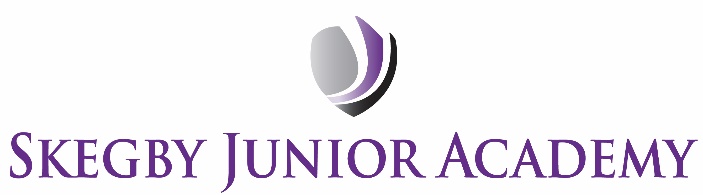 As an Academy we have high expectations and we expect all our pupils to wear the full academy uniform. We appreciate your support to make sure all children come to the academy following the academy policy. Clothing:Academy V-necked pullover or cardigan (a plain version is not allowed)Grey trousers or skirt or pinafore dressPlain white shirt with button up collar Academy tieSensible black shoes (no boots or trainers) A warm coat for the colder months Academy book bag (optional)Physical Education kit:Academy sports polo shirtAcademy black shorts (no plain black shorts)Suitable footwear for PEAcademy PE bagAppearance:Long hair should be tied up. Hair accessories should be in SJA coloursHair should not be coloured with hair dyeThere should be no shaved patterns in children’s hairOne pair of small, plain stud earringsA child will receive a warning about incorrect uniform. If the matter continues, parents will be invited into school to discuss the matter further. Your initial purchase of uniform should be made online from our supplier, Price & Buckland; details are provided in a separate leaflet.We hold a small stock of pullovers, cardigans, ties and PE kit. These are available for lost items or items that have been outgrown. 